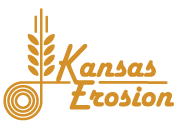 Shift Supervisor Job DescriptionAt Kansas Erosion LLC, our mission is to produce top quality erosion products while maintaining a safe, team-oriented work environment. As Shift Supervisor, you will be expected to represent our company and be the first point of contact for all the team members on your shift.Manage daily inventory production, equipment performance, and quality control.Monitor and supervise the timely arrival of scheduled employees, be aware of unforeseen challenges like scheduling conflicts and see to it that the shift is adequately staffed.Actively seek to resolve any concerns while adhering to company policy and standards of behavior.Communicate daily with Plant Manager on production needs, equipment functions, and employee performance.Verify production numbers, quality, and notation of mechanical occurrences during production times.The described duties are an overall generalization of supervisor duties. The role a shift supervisor fills may require responsibilities not listed above. The right candidate for this position must be responsible and demonstrate problem solving and conflict resolution skills.